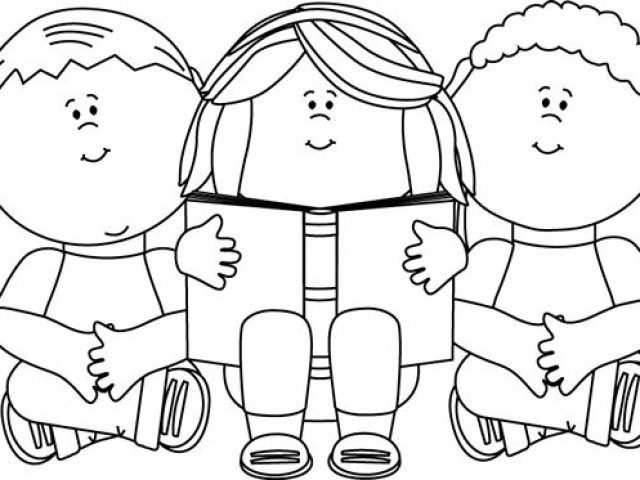 Как помочь ребенку преодолеть тревожностьНе сравнивайте ребенка с окружающими.Доверяйте ребенку.Чаще хвалите его, но так, чтобы он знал, за чтоДемонстрируйте образцы уверенного поведения, будьте во всем примером ребенку.Не предъявляйте к ребенку завышенных требований.Будьте последовательны в воспитании ребенка. Не запрещайте без всяких причин того, что разрешали раньше.Старайтесь делать ребенку меньше замечаний.Используйте наказание лишь в крайних случаях.Даже наказывая, не унижайте ребенка.Общаясь с ребенком, не подрывайте авторитет других значимых взрослых людей.Помогите ему найти дело по душе.Пример «правильной похвалы»:«Зная тебя, я уверен, что ты все сделал хорошо».«Ты делаешь это очень хорошо».«Это дело - серьезный вызов. Но я уверен, что ты готов к нему».Помните!Главный воспитательный метод – личный пример и совместная деятельность, а не критика и наказания!